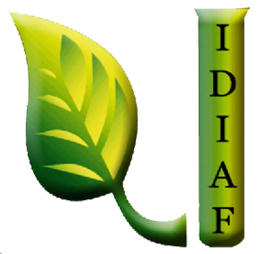 Licitaciones Restirngidas del IDIAFNo se tuvo ningún proceso de Licitaciones Restringida en el mes de JUNIO  2019.